ПРЕСС-РЕЛИЗСегодня в Кабинете Министров Республики Татарстан состоялась встреча Премьер-министра Республики Татарстан Ильдара Халикова с главой сингапурской компании  RSP Architect planners&engineers ltd, бывшим главным архитектором Сингапура Лиу Тай Кером. Главная цель визита главы RSP – представить руководству республики отчет о ходе разработки мастер-плана инновационного города-спутника «Иннополис», который будет построен в пригороде Казани.Как сообщалось ранее, 7 декабря состоялась рабочая встреча Лиу Тай Кера с вице-премьером – министром информатизации и связи Республики Татарстан  Николаем Никифоровым. Также в сопровождении директора Технопарка в сфере высоких технологий «ИТ-парк» Динара Насырова он осмотрел достопримечательности Казани, посетил ряд объектов Универсиады и ИТ-парк, где ознакомился с проектами компаний-резидентов и принял участие в обсуждении плана строительства Иннополиса.8 декабря Лиу Тай Кер совершил поездку в Верхнеуслонский район Татарстана и осмотрел территорию Иннополиса.Сегодня он также выступит с открытой лекцией для студентов Казанской государственной архитектурной академии.Напомним, RSP Architect является одной из ведущих сингапурских компаний, которая занимается разработкой мастер-планов масштабных проектов, включающих концепцию и градостроительный план, в Сингапуре и по всему миру. В сентябре 2010 года в рамках пятого Российско-Сингапурского делового форума между Татарстаном и компанией RSP Architects было подписано соглашение о разработке мастер-плана Иннополиса, на тот момент носящего условное название ИТ-деревни. В сентябре текущего года, в рамках шестого Российско-Сингапурского бизнес-форума, был представлен первый отчет о ходе разработки его мастер-плана.Строительство первой очереди «Иннополиса» начнется весной 2012 года. Скорость освоения территории в 1200 га будет зависеть от бизнес-активности и может занять 5-7 лет. Реализация проекта предполагается по схеме частно-государственного партнерства, при котором на бюджетные средства будет вестись строительство транспортной и социальной инфраструктуры: дорог, детских садов, школ, больниц и т.д. А частный бизнес вложит средства в жилую и офисную недвижимость. Справка: 25-27 сентября 2011 года в Сингапуре прошел шестой Российско-Сингапурский бизнес форум, в котором, в том числе, принимала участие делегация Республики Татарстан во главе с Президентом Р.Н.Миннихановым.В рамках форума также состоялась встреча с руководителем компании RSP Architects Лиу Тай Кером, который представил отчет о ходе разработки мастер-плана проекта Иннополиса (в то время носившего условное название «ИТ-деревня») в Республике Татарстан.См. также - http://mic.tatarstan.ru/rus/index.htm/news/104384.htmПредыстория проекта «Иннополис» в Республике ТатарстанПовышение качества жизни в Республике Татарстан невозможно без создания новых точек экономического роста и повышения уровня валового внутреннего продукта (ВРП) в расчете на 1 жителя республики. Наша республика нуждается в новых высокодоходных рабочих местах, которые позволят молодым специалистам достойно зарабатывать.За последние годы Республика Татарстан добилась определенных успехов в создании инфраструктуры поддержки инновационной деятельности – функционируют 14 технопарков и индустриальных парков, инвестиционно-венчурный фонд, особая экономическая зона.В 2010 году Президент Республики Татарстан Р.Н.Минниханов в своем ежегодном послании Государственному Совету Республики Татарстан озвучил идею создания в пригороде Казани нового инновационного центра, который призван стать точкой концентрации специалистов и компаний в сфере информационных технологий. Проект тогда получил условное название «ИТ-деревня» / «IT-village», а сегодня - Иннополис.Суть проекта заключается в создании в одной точке всей необходимой инфраструктуры для привлечения, обучения и организации работы инновационных компаний в сфере информационных технологий, в которых будут работать высококвалифицированные молодые специалисты. По сути, «Иннополис» - это большой «завод» по производству высокотехнологичной продукции, вокруг которого будет построена социальная и жилая инфраструктура.Основные параметры и экономический эффектСправочно: основные планируемые показатели проекта «ИТ-деревня»Территория					1200 гаМесто						Верхнеуслонский районЧисленность ИТ-специалистов		20 тыс. чел.Среднее кол-во чел. в семье			2,5Общая численность проживающих		50 тыс. чел.Справочно: сравнение экономики Республики Татарстан и Сингапура (в долларах США)Показатель		Татарстан		СингапурВРП			$33 млрд.		$220 млрд.Население		3,8 млн. чел.		5 млн. чел.ВРП на 1 чел		$8 700			$44 000				278 тыс. руб.		1 408 тыс. руб.ВРП на 1 «семью»(из 2,5 человек)		695 тыс. руб.		3 520 тыс. руб.К примеру, уже сегодня объем «произведенной продукции» в расчете на 1 ИТ-специалиста большинства резидентов казанского ИТ-парка составляет около 1 млн. руб. в год (плановая выручка в 2011 году – 2,5 млрд. руб. на 1 тыс. работающих), что в 3,5 раза выше среднего по республике, но на 30% ниже сингапурского уровня.Таким образом, Иннополис способен стать новой точкой экономического роста, создать 5-10 тыс. новых рабочих мест для специалистов Республики Татарстан, привлечь дополнительно 10-15 тыс. специалистов, которые переедут в нашу республику из других регионов России, а также около 20 тыс. рабочих мест в сфере обслуживания инфраструктуры Иннополиса.Планируется, что совокупный объем производства компаний, расположенных на его территории, в которых будут работать 20 тыс. специалистов в инновационных областях, уже на начальном этапе составит не менее 20 млрд. руб. в год. При разработке собственных продуктов, технологий, оформлении патентов будет происходить капитализация интеллектуальной собственности и привлечение внешних инвестиций. Это позволяет сделать оценку о перспективном «объеме производства» в Иннополисе в размере 50-70 млрд. руб. в год.Предпосылки сотрудничества с СингапуромУспех данного проекта внутри нашей страны и на глобальном мировом рынке возможен лишь путем применения лучшего мирового опыта по созданию технопарков, технополисов и инновационных центров. В качестве партнера по реализации проекта «Иннополис» был выбран Сингапур, который является признанным лидером в реализации проектов подобного рода.См. также – примеры сингапурских проектов:http://www.ascendas.com/english/businessSpace/index.asp?tid=1http://en.wikipedia.org/wiki/Biopolishttp://en.wikipedia.org/wiki/International_Tech_Park,_BangaloreПодготовка специалистов на территории ИннополисаС 2011 года на базе Казанского Федерального Университета начала свою работу Высшая школа Информационных Технологий и Информационных Систем «ИТИС». Ее особенностью является практико-ориентированное обучение, при котором на 2-4 курсе студенты получают практический опыт в лабораториях, созданных лидирующими мировыми компаниями в сфере ИТ, и участвуют в реальных проектах компаний-резидентов ИТ-парка.Мастер-план «Иннополиса» предполагает открытие на ее территории большого филиала «ИТИС», который позволит ежегодно выпускать 1-2 тыс. ИТ-специалистов и привлечет большое количество студентов из всех регионов России. Для иногородних студентов будут созданы комфортные условия проживания по принципу современного кампуса «Деревни Универсиады».Привлечение специалистов из других регионов РоссииПо данным социологического опроса «Ежегодное количественное исследование предпочтений подростков 12-19 лет», проводимое TNS, в 2010 году лишь 49% предпочли бы жить в своей стране и трое из четырех россиян (76%) готовы к переезду в поисках лучших условий труда.Качество жизни и концентрация профильных работодателей на территории Иннополиса способны привлечь наиболее талантливых и предприимчивых молодых высококвалифицированных специалистов из других регионов России.Проведение в Казани Универсиады 2013 года и иных мероприятий мирового уровня, которые значительно развивают инфраструктуру города и повышают качество жизни, является серьезным конкурентным преимуществом, позволяющим создавать Иннополис именно в Республике Татарстан в пригороде Казани.МИНИСТЕРСТВО ИНФОРМАТИЗАЦИИ И СВЯЗИРЕСПУБЛИКИ ТАТАРСТАНКремлевская  ул.,  д. . Казань, 420111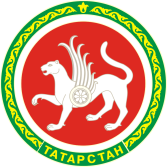 ТАТАРСТАН РЕСПУБЛИКАСЫНЫҢМӘГЪЛҮМАТЛАШТЫРУ ҺӘМ ЭЛЕМТӘ МИНИСТРЛЫГЫКремль урамы, 8 нче йорт, Казан шәһәре, 420111Тел. (843) 231-77-01. Факс (843) 231-77-18e-mail: mic@tatar.ru; http://mic.tatar.ruОКПО 00099814, ОГРН 1021602846110, ИНН/КПП 1653007300/165501001Тел. (843) 231-77-01. Факс (843) 231-77-18e-mail: mic@tatar.ru; http://mic.tatar.ruОКПО 00099814, ОГРН 1021602846110, ИНН/КПП 1653007300/165501001